42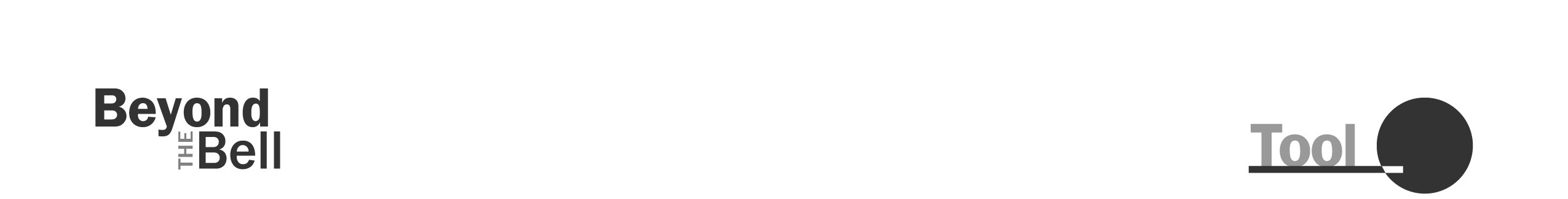 Summer Program ScheduleIn Chapters 1 and 2, you learned that everyone benefits from having a well-defined schedule. This ensures that both the staff and stakeholders (i.e., youth, families, partners, and community members) know what to expect. 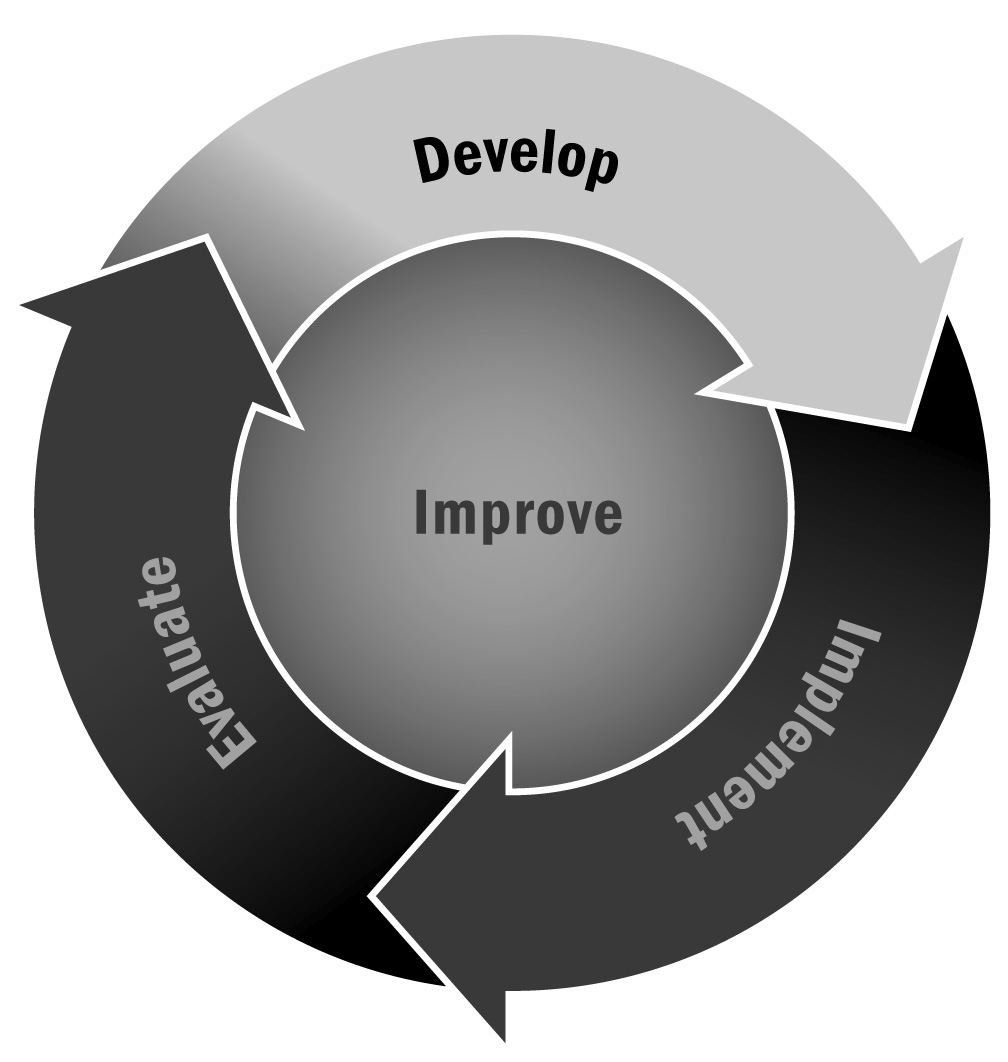 Directions: Use or adapt this tool to schedule and keep track of all program offerings that occur during summer programming. Be sure to include days offered, time, location, staffing, and other relevant information. A sample schedule is provided to get you started. Use the blank form at the end of this tool for your program. Summer Science Camp
Week 1 – Theme “Bugs Gone Wild”[Program Name]
[Program Session (Dates) – # Weeks]TimeActivityLocationStaffMonday8:00–8:30Breakfast/check-inCafeteria John Smith, Ann Moore, community college volunteersMonday8:30–8:45Transition timeAll staff members overseeMonday8:45–11:45Group 1 Group 2Group 3Group 4Group 5ParkParkRm. 2bRm. 3Rm. 5Audubon Society staffSmith Hill Park Zoo staffJennifer Johnson and Mark SmithJoe Jennings and Lydia FarmerAdrian Foster and Jenna RyanMonday11:45–12:00 Transition to lunchAll staff members overseeMonday12:00–12:30 LunchCafeteriaAll staff members oversee—program staff members sit with youth in groupsMonday12:30–12:45Transition timeAll staff members overseeMonday12:45–2:00Activity Choice 1YogaHip-hopTheaterClay studioBaseball2b5AuditoriumArt roomFieldJennifer SloanDJ Dance staffSophia CarterArts for All staffJeremiah Singer and Jose LopezMonday2:00–3:15Activity Choice 2 All rooms stay sameSame instructorsMonday3:15–3:30DismissalCafeteriaAll staff members overseeTuesday8:00–8:30Breakfast/check-inCafeteria John Smith, Ann Moore, community college volunteersTuesday8:30–8:45Transition timeAll staff members overseeTuesday8:45–11:45Group 1 Group 2Group 3Group 4Group 52b3ParkParkParkJennifer Johnson and Mark SmithJoe Jennings and Lydia FarmerAudubon Society StaffAudubon Society StaffSmith Hill Park Zoo StaffTuesday11:45–12:00 Transition to lunchAll staff members overseeTuesday12:00–12:30 LunchCafeteriaAll staff members oversee—program staff members sit with youth in groupsTuesday12:30–12:45Transition timeAll staff members overseeTuesday12:45–2:00Activity Choice 1Beat-makingGirls, Inc.ChorusPuppet makingSoccer2b5AuditoriumArt roomFieldJulie FirestoneSasha JonesLawrence FletcherArts for All staffJeremiah Singer and Jose LopezTuesday2:00–3:15Activity Choice 2 All rooms stay sameSame instructorsTuesday3:15–3:30DismissalCafeteriaAll staff members overseeWednesdaySame as Monday scheduleSame as Monday scheduleSame as Monday scheduleSame as Monday scheduleThursdaySame as Tuesday scheduleSame as Tuesday scheduleSame as Tuesday scheduleSame as Tuesday scheduleFridayField Trip—Potters Beach Day! Field Trip—Potters Beach Day! Field Trip—Potters Beach Day! Field Trip—Potters Beach Day! TimeActivityRoomStaffMondayMondayMondayMondayMondayTuesdayTuesdayTuesdayTuesdayTuesdayWednesdayWednesdayWednesdayWednesdayWednesdayThursdayThursdayThursdayThursdayThursdayFridayFridayFridayFridayFriday